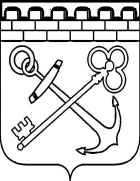 КОМИТЕТ ЛЕНИНГРАДСКОЙ ОБЛАСТИ ПО ТРАНСПОРТУПРИКАЗОб утверждении порядка выдачи без проведения открытогоконкурса свидетельства об осуществлении перевозокпо межмуниципальному или смежному межрегиональномумаршруту регулярных перевозок по нерегулируемым тарифами карт соответствующего маршрута и признании утратившими силу отдельных приказов управления Ленинградской области по транспортуВ соответствии с частью 3.1 статьи 19 Федерального закона от 13.07.2015 № 220-ФЗ «Об организации регулярных перевозок пассажиров и багажа автомобильным транспортом и городским наземным электрическим транспортом в Российской Федерации и о внесении изменений в отдельные законодательные акты Российской Федерации», пунктом 10 части 3 статьи 2 областного закона от 28.12.2015 №145-оз «Об организации регулярных перевозок пассажиров и багажа автомобильным транспортом в Ленинградской области» и пунктом 2.19 Положения о Комитете Ленинградской области по транспорту, утвержденного постановлением Правительства Ленинградской области от 09 ноября 2020 г. №726, приказываю:1. Утвердить прилагаемый Порядок выдачи без проведения открытого конкурса свидетельства об осуществлении перевозок по межмуниципальному или смежному межрегиональному маршруту регулярных перевозок по нерегулируемым тарифам и карт соответствующего маршрута в соответствии с Приложением 1 к настоящему Приказу.2. Приказ управления Ленинградской области по транспорту от 09.01.2019 г. №4 признать утратившим силу.3. Контроль за исполнением настоящего приказа оставляю за собой.Председатель Комитета	М.С. ПрисяжнюкПриложение 1к Приказу КомитетаЛенинградской области по транспорту от «___» ___________ 2021 г.Порядоквыдачи без проведения открытого конкурса свидетельстваоб осуществлении перевозок по межмуниципальному или смежномумежрегиональному маршруту регулярных перевозокпо нерегулируемым тарифам и карт соответствующего маршрута1. Настоящий Порядок выдачи без проведения открытого конкурса свидетельства об осуществлении перевозок по межмуниципальному или смежному межрегиональному маршруту регулярных перевозок по нерегулируемым тарифам и карт соответствующего маршрута (далее - Порядок) разработан Комитетом Ленинградской области по транспорту (далее - Комитет) в соответствии с положениями части 3.1 статьи 19 Федерального закона от 13.07.2015 № 220-ФЗ «Об организации регулярных перевозок пассажиров и багажа автомобильным транспортом и городским наземным электрическим транспортом в Российской Федерации и о внесении изменений в отдельные законодательные акты Российской Федерации», пунктом 10 части 3 статьи 2 областного закона от 28.12.2015 № 145-оз «Об организации регулярных перевозок пассажиров и багажа автомобильным транспортом в Ленинградской области» и пунктом 2.19 Положения о Комитете Ленинградской области по транспорту, Комитете Ленинградской области по транспорту, утвержденного постановлением Правительства Ленинградской области от 09 ноября 2020 г. №726.2. Настоящий Порядок определяет процедуру выдачи без проведения открытого конкурса (далее - конкурс) свидетельства об осуществлении перевозок по межмуниципальному или смежному межрегиональному маршруту регулярных перевозок по нерегулируемым тарифам (далее соответственно - свидетельство, маршрут) и карт соответствующего маршрута (далее - карты маршрута) юридическому лицу, индивидуальному предпринимателю или уполномоченному участнику договора простого товарищества (далее - перевозчик) для осуществления регулярных перевозок по нерегулируемым тарифам автомобильным транспортом на территории Ленинградской области.3. Без проведения открытого конкурса свидетельство об осуществлении перевозок по межмуниципальному или смежному межрегиональному маршруту регулярных перевозок и карты соответствующего маршрута выдаются в случае наступления следующих обстоятельств:1) если участник открытого конкурса, которому предоставлено право на получение свидетельств об осуществлении перевозок по предусмотренным конкурсной документацией маршрутам регулярных перевозок, отказался от права на получение хотя бы одного из свидетельств об осуществлении перевозок по данным маршрутам или не смог подтвердить наличие у него транспортных средств, предусмотренных его заявкой на участие в открытом конкурсе;2) вступление в законную силу решения суда об аннулировании лицензии, имеющейся у юридического лица, индивидуального предпринимателя или хотя бы одного из участников договора простого товарищества, которым выдано свидетельство;3) вступление в законную силу решения суда о прекращении действия свидетельства;4) принятие Комитетом решения о прекращении действия свидетельства в связи с невыполнением по соответствующему маршруту в отсутствие чрезвычайной ситуации ни одного рейса, предусмотренного расписанием, в течение более чем трех дней подряд;5) по маршруту регулярных перевозок, установленному в целях обеспечения транспортного обслуживания населения в условиях чрезвычайной ситуации.4. В срок не позднее 2 (двух) дней с момента наступления обстоятельств, предусмотренных пунктом 3 настоящего Порядка, Комитет размещает на официальном сайте в информационно-телекоммуникационной сети "Интернет" извещение о начале приема от перевозчиков заявлений на получение свидетельства по межмуниципальному или смежному межрегиональному маршруту регулярных перевозок и карт соответствующего маршрута (далее - Извещение) без проведения открытого конкурса.5. В Извещении указываются следующие сведения:- регистрационный номер маршрута в реестрах маршрута;- порядковый номер маршрута в реестрах маршрутов;- наименование маршрута;- трасса маршрута полностью в прямом и обратном направлении;- протяженность маршрута в прямом и обратном направлении;- наименование промежуточных остановочных пунктов или наименование поселений, в границах которых расположены промежуточные остановочные пункты;- сведения о виде, классе, об экологических характеристиках, о количестве транспортных средств, необходимых для обслуживания маршрута;- расписание движения транспортных средств;- режим работы маршрута, сезонность маршрута;- дата и время начала приема заявлений перевозчиков о получении свидетельства;- дата и время окончания приема заявлений;- адрес приема заявлений.6. С момента размещения извещения, указанного в пункте 4 настоящего Порядка, перевозчик, изъявивший желание осуществлять транспортное обслуживание населения по маршруту регулярных перевозок, указанному в извещении, подает в Комитет заявление о намерении осуществления регулярных перевозок по форме согласно приложению 1 к настоящему Порядку (далее - заявление) с приложением к нему следующих документов:1) заполненная анкета перевозчика, претендующего на получение свидетельства об осуществлении перевозок, по форме согласно приложению 2 к настоящему Порядку (далее - анкета);2) заверенная в установленном порядке копия документа, подтверждающего полномочия лица, подписавшего заявление и анкету;3) копия договора простого товарищества в письменной форме, заключенного в порядке, установленном законодательством Российской Федерации, а также копия документа, подтверждающего полномочия уполномоченного участника договора простого товарищества (для участников договора простого товарищества);4) копия действующей лицензии на осуществление перевозок пассажиров автомобильным транспортом, оборудованным для перевозок более восьми человек, с содержанием исчерпывающего перечня выполняемых работ, оказываемых услуг, составляющих лицензируемый вид деятельности (для участников договора простого товарищества представляется каждым участником договора простого товарищества);5) копии документов, подтверждающих наличие на праве собственности или на ином законном основании транспортных средств, соответствующих требованиям, указанным в реестре маршрутов регулярных перевозок, в отношении которого выдается временное свидетельство об осуществлении перевозок по маршруту регулярных перевозок:5.1) в случае если транспортные средства находятся у перевозчика на праве собственности - копии свидетельств о регистрации транспортных средств и(или) копии паспортов транспортных средств;5.2) в случае если транспортные средства находятся у перевозчика на ином законном основании (кроме права собственности) - копии правоустанавливающих договоров с приложениями соответствующих копий свидетельств о регистрации транспортных средств и(или) копий паспортов транспортных средств;6) копия документов, подтверждающих установку на каждое заявленное транспортное средство аппаратуры спутниковой навигации ГЛОНАСС или ГЛОНАСС/GPS.6.1. Все листы заявления и прилагаемых к нему документов должны быть прошиты и пронумерованы. Заявление должно содержать опись прилагаемых к нему документов, быть скреплено печатью (при ее наличии) и подписано руководителем юридического лица, индивидуальным предпринимателем, уполномоченным участником договора простого товарищества.7. При поступлении заявления и прилагаемых к нему документов:7.1. Комитет в день поступления регистрирует заявление в журнале регистрации заявок с указанием даты и времени их поступления.7.2. Комитет в рамках межведомственного информационного взаимодействия не позднее рабочего дня, следующего за днем регистрации заявления, запрашивает следующие документы (сведения):1) выписка из Единого государственного реестра юридических лиц (для юридических лиц);2) выписка из Единого государственного реестра индивидуальных предпринимателей (для индивидуальных предпринимателей).7.3. Заявитель вправе представить документы, указанные в пункте 7.2, по собственной инициативе.8. Заявления рассматриваются Комитетом по времени и дате их поступления, в порядке очередности их поступления.В случае если по результатам рассмотрения документов заявитель соответствует требованиям к перевозчику и условиям выполнения регулярных перевозок, ему выдаются свидетельство и карта маршрута, рассмотрение заявлений других заявителей по данному извещению не осуществляется.9. Комитет рассматривает заявления в течение двух рабочих дней с даты поступления заявления и принимает решение о выдаче свидетельства и карт соответствующего маршрута либо об отказе в выдаче свидетельства и карт соответствующего маршрута.10. При рассмотрении заявлений Комитет вправе проводить проверку сведений, указанных в заявлениях и приложенных к ним документах.Решение о выдаче свидетельства и карт соответствующего маршрута либо об отказе в выдаче свидетельства и карт соответствующего маршрута оформляется распоряжением председателя Комитета.11. В случае принятия решения об отказе в выдаче свидетельства и карт соответствующего маршрута в распоряжении председателя Комитета дополнительно указываются основания для принятия такого решения.Основаниями для принятия решения об отказе в выдаче временных свидетельства и карт соответствующего маршрута являются:1) оформление заявления и анкеты с нарушением форм, установленных приложениями 1, 2 к настоящему Порядку;2) наличие в заявлении неполных и(или) недостоверных сведений;3) отсутствие документов, предусмотренных пунктом 6 настоящего Порядка;4) наличие неполных и(или) недостоверных сведений в представленных документах;5) класс и(или) количество транспортных(ого) средств(а), предлагаемых(ого) для обслуживания маршрута, отличаются от класса и(или) количества транспортных(ого) средств(а) для обслуживания маршрута, указанных в реестре межмуниципальных или смежных межрегиональных маршрутов регулярных перевозок Ленинградской области;6) экологический класс транспортных(ого) средств(а) ниже экологического класса, указанного в реестре межмуниципальных или смежных межрегиональных маршрутов регулярных перевозок Ленинградской области;7) периодичность обслуживания маршрута (дни работы) не соответствует периодичности обслуживания маршрута (дням работы), указанной в Извещении;8) выдача свидетельства и карт маршрута по ранее поступившему заявлению и прилагаемым к нему документам;9) неисполнение требований по оформлению заявления и прилагаемых к нему документов, предусмотренных пунктом 6 настоящего Порядка.12. О принятом решении Комитет уведомляет заявителя не позднее 3 (трех) рабочих дней с момента его принятия по адресу электронной почты или факсимильной связью с подтверждением данных о получателе и размещает решение на официальном сайте Комитета в сети «Интернет».13. Свидетельство и карты соответствующего маршрута выдаются заявителю в течение 3 (трех) рабочих дней со дня принятия решения о выдаче свидетельства и карт соответствующего маршрута либо об отказе в выдаче свидетельства и карт соответствующего маршрута на основании распоряжения председателя Комитета.14. В случае если заявитель, в отношении которого принято решение о выдаче ему свидетельства и карт соответствующего маршрута, не явился в течение 3 (трех) рабочих дней со дня принятия решения о выдаче свидетельства и карт соответствующего маршрута, такой заявитель признается уклонившимся от получения свидетельства и карт соответствующего маршрута.15. В случае если заявитель, заявление которого является единственным, признан уклонившимся от получения свидетельства и карты соответствующего маршрута, а также в случае, если по всем заявлениям принято решение об отказе либо не подано ни одного заявления, Комитет в течение 3 (трех) рабочих дней, следующих за днем установления одного из указанных фактов, повторно размещает информацию на официальном сайте в информационно-телекоммуникационной сети «Интернет» в соответствии с настоящим Порядком.16. В случае если заявитель, заявление которого не является единственным, признан уклонившимся от получения свидетельства и карт соответствующего маршрута, уполномоченный орган принимает решение о выдаче свидетельства и карт соответствующего маршрута заявителю, заявление которого соответствует требованиям настоящего Порядка, с учетом очередности регистрации в журнале учета заявок.17. Заявление и прилагаемые к нему документы, в отношении которого было принято решение об отказе в выдаче свидетельства и карт соответствующего маршрута по одному или нескольким основаниям, предусмотренным пунктом 11 настоящего Порядка, возвращаются заявителю.18. Комитет обеспечивает учет и хранение в течение 3 (трех) лет заявлений и прилагаемых к ним документов, поступивших и зарегистрированных в журнале учета заявок, в отношении которых принято решение о выдаче свидетельства и карт соответствующего маршрута, а также не рассмотренных по причине удовлетворения ранее поданных заявлений.Приложение 1к Порядку выдачи без проведения открытогоконкурса свидетельства об осуществленииперевозок по межмуниципальномуили смежному межрегиональному маршрутурегулярных перевозок по нерегулируемымтарифам и карт соответствующего маршрута,                                 ЗАЯВЛЕНИЕ           на получение свидетельства об осуществлении перевозок        по межмуниципальному или смежному межрегиональному маршруту           регулярных перевозок по нерегулируемым тарифам и карт                         соответствующего маршрута _________________________________________________________________________          (наименование юридического лица, фамилия, имя, отчество        (последнее - при наличии) индивидуального предпринимателя,         уполномоченного участника договора простого товарищества)    Для    осуществления    перевозок     по     межмуниципальному/смежномумежрегиональному маршруту регулярных перевозок N ______ (порядковый номер вреестре межмуниципальных маршрутов регулярных - ______) предлагаю следующиетранспортные средства:    Обслуживание маршрута предполагается по следующим дням: ______________.    Настоящим  подтверждаю   соответствие   данных   транспортных   средствхарактеристикам    транспортных    средств,     указанным     в     реестремежмуниципальных/смежных  межрегиональных  маршрутов  регулярных  перевозокЛенинградской области.    Настоящим заявлением подтверждаю, что в отношении    _______________________________________________________________________   (наименование юридического лица, Ф.И.О. индивидуального предпринимателя,             уполномоченного договора простого товарищества)    - не проводится  процедура  ликвидации,  не  принято  судом  решение  опризнании банкротом и об открытии конкурсного производства;    -  отсутствует  задолженность  по  обязательным  платежам   в   бюджетыбюджетной системы Российской Федерации за  последний  завершенный  отчетныйпериод;    - деятельность по перевозке  пассажиров  автомобильным  транспортом  неприостановлена.    Достоверность  и  полнота  представленной   в   документах   информациипроверена лично, ее достоверность гарантирую.    К настоящему заявлению прилагаются опись и следующие документы на  ____листах в 1 экз.    Настоящим  подтверждаю  правильность  и  достоверность  всех  указанныхданных и сведений.    Руководитель   юридического   лица,   индивидуальный   предприниматель,уполномоченный участник договора простого товарищества:    _____________________________________/_____________/__________________/                  (Ф.И.О.)                  (подпись)      (должность)                            М.П.    Опись прилагаемых документов:    1. ___________________________________________________________________;    2. ___________________________________________________________________;    3. ___________________________________________________________________;    ...    N. ___________________________________________________________________.    Руководитель   юридического   лица,   индивидуальный   предприниматель,уполномоченный участник договора простого товарищества:    _____________________________________/_____________/__________________/                  (Ф.И.О.)                  (подпись)      (должность)                            М.П.Приложение 2к Порядку выдачи без проведения открытогоконкурса свидетельства об осуществленииперевозок по межмуниципальномуили смежному межрегиональному маршрутурегулярных перевозок по нерегулируемымтарифам и карт соответствующего маршрутаАНКЕТАпретендента на получение свидетельства об осуществленииперевозок по межмуниципальному или смежному межрегиональномумаршруту регулярных перевозок по нерегулируемым тарифами карт соответствующего маршрутаНастоящим подтверждаю правильность и достоверность всех указанных данных и сведений.Руководитель юридического лица, индивидуальный предприниматель, уполномоченный участник договора простого товарищества:от «___»__________ 2021 года№ _____N п/пМарка, модель транспортного средстваГод выпуска транспортного средстваГосударственный регистрационный знак транспортного средства/Идентификационный номер транспортного средства (VIN)Класс транспортного средства12345Сведения о претенденте на получение временного свидетельства об осуществлении перевозок и карт соответствующего маршрутаЗаполняется юридическим лицом, индивидуальным предпринимателем, уполномоченным участником договора простого товарищества1. Наименование претендента на получение временного свидетельства об осуществлении перевозок и карт соответствующего маршрута2. Место нахождения (для юридического лица, уполномоченного участника договора простого товарищества - юридического лица)3. Почтовый адрес(для юридического лица, индивидуального предпринимателя, уполномоченного участника договора простого товарищества)4. Фамилия, имя и, если имеется, отчество (для индивидуального предпринимателя, уполномоченного участника договора простого товарищества - индивидуального предпринимателя)5. Идентификационный номер налогоплательщика, ИНН(для юридического лица, индивидуального предпринимателя, уполномоченного участника договора простого товарищества)6. Номер контактного телефона(для юридического лица, индивидуального предпринимателя, уполномоченного участника договора простого товарищества)7. Адрес электронной почты (e-mail)(для юридического лица, индивидуального предпринимателя, уполномоченного участника договора простого товарищества)///(Ф.И.О.)(подпись)(должность)М.П.